Publicado en Madrid el 17/11/2015 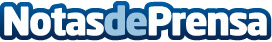 Agenda Villana 2016, todo un año para sacar el lado más gamberroEste dietario es el último proyecto de la papelería Bonaspina, que pretende dar rienda suelta a la creatividad del día a díaDatos de contacto:BonaspinaNota de prensa publicada en: https://www.notasdeprensa.es/agenda-villana-2016-organizate-de-forma-divertida Categorias: Artes Visuales Sociedad Entretenimiento Cómics http://www.notasdeprensa.es